Bacteria are Everywhere! Activity – 
Pre-Assessment Bacteria SurveyDirections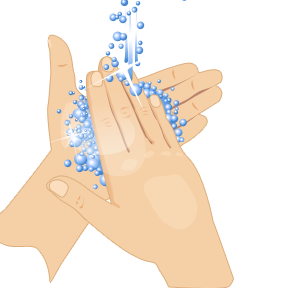 Please answer the following questions to the best of your ability, using your knowledge of bacteria and their growth. Name three factors that bacteria need for their growth. The following three questions are true or false questions. Circle your answer choice. Bacteria only grow in darkness.     				T		FHand sanitizer kills 100 % of bacteria on your hands.	T		FBacteria are only found in dirt.				T		F